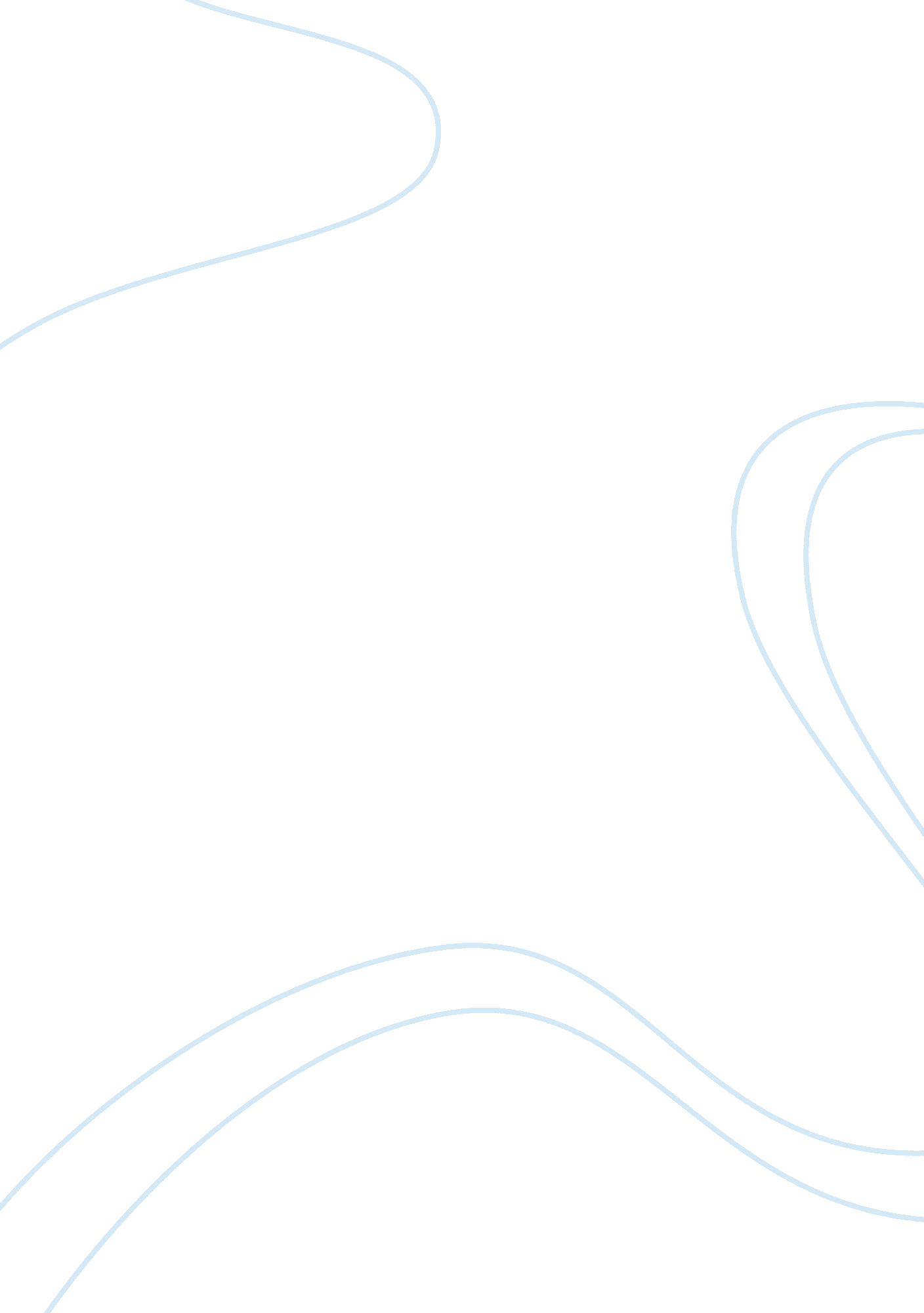 Annotated bibliographyBusiness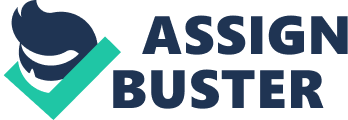 Annotated Bibliography Annotated bibliography is a perfect opportunity for every to summarize the main ideas of the required sources and implement these ideas in relevant contexts. Moreover, it cannot be denied that in the course of time there is an option to lose a thread of the main idea of the source, which was rather helpful previously. Here comes annotated bibliography, which enables you to refer to the key ideas of the author. Therefore, to give a proper consideration to a given article or book and evaluate its contents is one of the first and foremost ways to grasp the main ideas of the author and use them effectively. Sources about annotated bibliography, their importance and the way of a right compilation are key factors determining further research. Annotated Bibliography Introduction It is always hard to read through a book or an article from the journal and grasp the main ideas of it at once. It is even more challenging task to use those ideas appropriately and implement the main ideas of the required sources in a relevant manner. Thus, annotated bibliography is a perfect means to facilitate a process of writing. A spirit of academy is sustained by relevant usage of the most important publications. Consequently, it is possible to claim that academicians put all their efforts to compile effective annotated bibliographies and summarize the main points of the publications. In order to summarize the main ideas of the author it is very important to understand the essence of a given article or book. Therefore, the author’s style, reliability of the source and its contents are of high importance for the effective annotated bibliography. Recommendations from colleagues My teacher told me that my initial annotated bibliography was good enough as the first variant of it, but there was a lack of details of publications annotated. Moreover, I realized that it would be relevant to focus on the most remarkable details of the publications and focus on them. My classmates reminded me about the importance not only summarization of the main ideas of annotated publications, but also on enabling the readers to develop their critical thinking after reading annotated bibliography. In accordance with these critical responses I made an attempt to update my annotated bibliography, which is further presented. Updated annotated bibliography Ikeda, A. (2012). Writing Annotated Bibliographies. Retrieved June 4, 2012 from: http://www. cgu. edu/pages/836. asp The author presents a deep understanding of annotated bibliography, underlining its significance, relevant structure and reliability. Brief statements of approximately 150 words for every article considered are important determinant factors for further referencing to these sources. According to the author of this article, referencing style of annotated bibliographies can make them different. Moreover, the interests and concerns of the target audience are very important for a relevant compilation of annotated bibliographies. Therefore, it is relevant to refer to advantages and disadvantages of an annotated source in order to provide the audience with an objective representation of the annotated source. Theoretical findings, methodological basis and results of the source should be outlined in effective annotated bibliography. It is also relevant to take into account further perspectives of the study and its limitations. Bisignani, D. and Brizee, A. (2011). Annotated Bibliographies. Retrieved June 4, 2012 from: http://owl. english. purdue. edu/owl/resource/614/01/ Annotated bibliographies are presented by the authors of these articles as summaries and evaluations of references used as effective tools of academic writings. The main emphasis is made on the target audience, which consists of academicians and students. Every annotated source should be correlated with its goal of further implementation. In other words, the authors claim that the writers should summarize some important points of the source, which highlight its main goal. To summarize a source is not the only one important function of annotated bibliography, because it is very important to take into account different arguments, points and topic covered in the source and to mention an individual perception of an annotated source. Reliability, goal and degree of biasness in the publication are the most appropriate factors, which will be further taken into account by practicing academicians or students. Thus, the authors focus attention of the readers on the key issues of annotated bibliographies for making them helpful and effective for researches and studies. Moreover, the authors claim that the referencing style and format of annotated bibliographies determine their efficiency and reliability. Conclusion Therefore, the authors’ representation of annotated bibliography as the most effective and helpful tool in the process of research is the key factor, which determines a special attention of the authors to the essence of the sources used. Different themes covered in different sources are more effective in case they are mentioned and discussed in annotated bibliographies. Otherwise, there is not much sense in summarizing the main ideas of books and journal articles. Understanding of a certain topic and efficiency of its further implementation are very important for the audience of students and academicians. There is no doubt that making an important finding depends on selection of appropriate, reliable and highly informative sources. To my mind, annotated bibliography plays a very important role in the world of science. Moreover, to create a reliable and effective annotated bibliography is a perfect and perspective opportunity to implement the ideas of the authors in the future. References Bisignani, D. and Brizee, A. (2011). Annotated Bibliographies. Retrieved June 4, 2012 from: http://owl. english. purdue. edu/owl/resource/614/01/ Ikeda, A. (2012). Writing Annotated Bibliographies. Retrieved June 4, 2012 from: http://www. cgu. edu/pages/836. asp 